Prot. n.  312/VII.2										Boves, 24 febbraio 2017									All’Ins.te PETRANTONI IlariaOggetto: provvedimento di individuazione di destinatario di proposta di assunzioneLA DIRIGENTE SCOLASTICAVISTO		l’art. 25 del CCNL  29.11.2007;VISTO		l’esaurimento della graduatoria di istituto  di II e III fascia classe di concorso A059;CONSULTATA	la graduatoria di istituto II fascia cl. Conc. A059 di scuola viciniore,INDIVIDUAL’Insegnante PETRANTONI Ilaria quale destinatario di contratto di lavoro a tempo determinato che si accompagna  al presente provvedimento.								LA DIRIGENTE SCOLASTICA								Bianca Maria ANIGELLO                       (firma autografa sostituita a mezzo stampa, ex art. 3 co 2, d.lgs 39/93)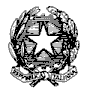 ISTITUTO COMPRENSIVO STATALE “A.Vassallo” BOVESVia Don Cavallera, 14 – 12012 BOVES (CN)Codice Fiscale 800156600480171 391870 -  0171 391878 -   cnic809009@istruzione.it cnic809009@pec.istruzione.it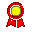 http://icvassalloboves.gov.it